KANDIDATUUR Verkiezingen 2023 KBVDV[Naam Kandidaat][Huidige functie]Lid sinds: [jaartal of nieuw indien nieuw lid]Motivatie: 		 [Invullen max. 1200 tekens]	Kort CVBelangrijkste expertise: [Invullen max. 250 tekens]Werkervaring:		[Invullen max. 500 tekens]		Opleiding: 		[Data, opleiding, organisatie, meest recente eerst]			[Data, opleiding, organisatie]			[Data, opleiding, organisatie]Andere (bestuurs)activiteiten en relevante lidmaatschappen:			[Opsommen]Extra informatie: 	[bv. URL linkedIn etc..]E-mail adres: 		{Invullen] 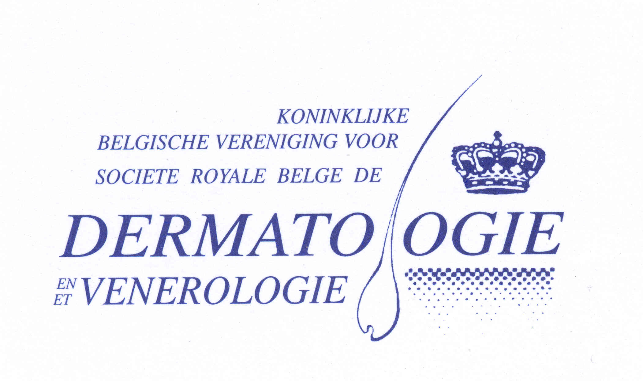 